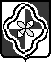 Российская Федерациямуниципальное образование «Парское сельское поселение Родниковского муниципального района Ивановской области»С О В Е ТМУНИЦИПАЛЬНОГО ОБРАЗОВАНИЯ «ПАРСКОЕ СЕЛЬСКОЕ ПОСЕЛЕНИЕ РОДНИКОВСКОГО МУНИЦИПАЛЬНОГО РАЙОНА ИВАНОВСКОЙ ОБЛАСТИ»третьего созываРЕШЕНИЕот 11 марта 2022 года   № 2   О передаче части полномочий по решению вопросов местного значения    	Руководствуясь Федеральным законом от 06.10.2003 № 131-ФЗ «Об общих принципах организации местного самоуправления в Российской Федерации», Уставом муниципального образования «Парское сельское поселение Родниковского муниципального района Ивановской области», Совет муниципального образования  «Парское сельское поселениеРодниковского  муниципального района Ивановской области» решил:	1. Передать органам местного самоуправления муниципального образования «Родниковский муниципальный район» Ивановской области на срок 5 (пять) лет часть следующих полномочий по решению вопросов местного значения муниципального образования «Парское сельское поселение Родниковского муниципального района Ивановской области»:1) осуществление муниципального контроля в сфере благоустройства, предметом которого является соблюдение правил благоустройства территории поселения, требований к обеспечению доступности для инвалидов объектов социальной, инженерной и транспортной инфраструктур и предоставляемых услуг.	2. Направить настоящее решение в Совет муниципального образования «Родниковский муниципальный район» Ивановской области.3.  Администрации муниципального образования «Парское сельское поселение Родниковского муниципального района Ивановской области» заключить соглашение с администрацией муниципального образования «Родниковский муниципальный район» Ивановской области о передаче осуществления части своих полномочий согласно пункту 1 настоящего решения.	4. Опубликовать настоящее решение в информационном бюллетене «Сборник нормативных актов Родниковского района». 	5.  Настоящее решение вступает в силу с момента принятия и распространяет свое действие на правоотношения, возникшие с  01 марта 2022 года.Глава муниципального образования              Председатель Совета                                      «Парское сельское поселение                            муниципального образования                                                   Родниковского                                                      «Парское сельское поселение      муниципального района                                     Родниковского                                       Ивановской области»                                          муниципального района                                                               
                                                                                  Ивановской области»                          
                                                  _______________Малкова Л.Ф.                          _______________ Бельцев В.А.